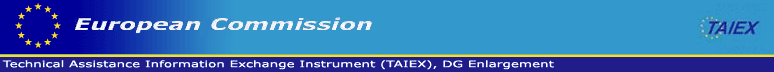     Objective of the requestPrevious TAIEX and Twinning assistance you had in this field:      Yes        NoIf yes, please indicate details of the previous events and the outcome of the assistance provided:Is there any planned or currently running project financed by EU funds and/or other international programmes dealing with the issues covered by the request? Has any such project been implemented in the last two years?          Yes                  No If yes, please provide details: Member State administration(s) from which you wish to receive the expertise Preferred Member State (The choice cannot be always guaranteed), OptionalDo you know the Member State expert from whom you wish to receive expertise (Optional)? AddAdditional information (if required)LOGISTICAL ASPECTS – WORKSHOP DETAILSApplication form for TAIEX WorkshopApplication form for TAIEX WorkshopPlease note:TAIEX can undertake the majority of the arrangements and costs for its workshops. However please note that in making this request for a workshop the following support must be provided by your country:Liaison with participants regarding the event and submission of a complete list of participants, if necessary transliterated in the Latin alphabet, (with their job title, full contact details & name of administration), no later than 21 calendar days before the event.When appropriate, assistance to TAIEX representatives, chairperson and experts/speakers during the event.Submission of relevant documentation on the situation regarding current legislation/policies in the sector concerned.Submission of a short evaluation report of the event.Please note:TAIEX can undertake the majority of the arrangements and costs for its workshops. However please note that in making this request for a workshop the following support must be provided by your country:Liaison with participants regarding the event and submission of a complete list of participants, if necessary transliterated in the Latin alphabet, (with their job title, full contact details & name of administration), no later than 21 calendar days before the event.When appropriate, assistance to TAIEX representatives, chairperson and experts/speakers during the event.Submission of relevant documentation on the situation regarding current legislation/policies in the sector concerned.Submission of a short evaluation report of the event.Proposed title of the workshop:Beneficiary country:Beneficiary Ministry/ServiceDate of submission:1. Authorisation from your administration:1. Authorisation from your administration:1. Authorisation from your administration:1. Authorisation from your administration:1. Authorisation from your administration:1. Authorisation from your administration:1. Authorisation from your administration:Title (Mr.,Ms.):Title (Mr.,Ms.):Title (Mr.,Ms.):Title (Mr.,Ms.):First name:First name:First name:First name:Surname:Surname:Surname:Surname:Ministry or Institution:Ministry or Institution:Ministry or Institution:Ministry or Institution:Function:Function:Function:Function:Office address (street/number/office number)Office address (street/number/office number)Office address (street/number/office number)Office address (street/number/office number)Post code:Post code:Post code:Post code:City:City:City:City:Office Tel.:Office Tel.:Office Tel.:Office Tel.:Office Fax:Office Fax:Office Fax:Office Fax:E-mail: E-mail: E-mail: E-mail: Supporting comments:Supporting comments:Supporting comments:Supporting comments:Signature (if applicable):Signature (if applicable):Signature (if applicable):Signature (if applicable):2. Person submitting the application:2. Person submitting the application:2. Person submitting the application:2. Person submitting the application:2. Person submitting the application:Title:Title:Title:First Name:First Name:First Name:Surname:Surname:Surname:Ministry or Institution:Ministry or Institution:Ministry or Institution:Department:Department:Department:Function:Function:Function:Office address (street/number/office number):Office address (street/number/office number):Office address (street/number/office number):Post code:Post code:Post code:City:City:City:Office Tel:Office Tel:Office Tel:Office Fax:Office Fax:Office Fax:E-mail:E-mail:E-mail:3. Workshop content: 3. Workshop content: 3. Workshop content: 3. Workshop content: 3. Workshop content: 3. Workshop content: Proposed date (indicative)Proposed date (indicative)Proposed date (indicative)Proposed date (indicative)Proposed date (indicative)Duration (Days, max. 5):Duration (Days, max. 5):Duration (Days, max. 5):Duration (Days, max. 5):Duration (Days, max. 5):Expected number of participants:Expected number of participants:Expected number of participants:Expected number of participants:Expected number of participants:Target audience:(specify if Ministries, institutions, regulatory authorities, professional associations or other)Target audience:(specify if Ministries, institutions, regulatory authorities, professional associations or other)Target audience:(specify if Ministries, institutions, regulatory authorities, professional associations or other)Target audience:(specify if Ministries, institutions, regulatory authorities, professional associations or other)Target audience:(specify if Ministries, institutions, regulatory authorities, professional associations or other)What will the Member State Expert(s) focus on during the visit?     Legislation                       Implementation                    Institutional developmentWhat will the Member State Expert(s) focus on during the visit?     Legislation                       Implementation                    Institutional developmentWhat will the Member State Expert(s) focus on during the visit?     Legislation                       Implementation                    Institutional developmentWhat will the Member State Expert(s) focus on during the visit?     Legislation                       Implementation                    Institutional developmentWhat will the Member State Expert(s) focus on during the visit?     Legislation                       Implementation                    Institutional developmentWhat will the Member State Expert(s) focus on during the visit?     Legislation                       Implementation                    Institutional developmentMain topic/contentMain topic/contentMain topic/contentMain topic/contentMain topic/contentMain topic/contentAgenda: Indicate specific items which should be included on the agenda and/or attach draft programme, if availableAgenda: Indicate specific items which should be included on the agenda and/or attach draft programme, if availableAgenda: Indicate specific items which should be included on the agenda and/or attach draft programme, if availableAgenda: Indicate specific items which should be included on the agenda and/or attach draft programme, if availableAgenda: Indicate specific items which should be included on the agenda and/or attach draft programme, if availableAgenda: Indicate specific items which should be included on the agenda and/or attach draft programme, if availableEU legislation concernedPlease provide references to regulations, directives etc.4. Current situation & additional commentsPlease describe briefly the current situation concerning the sector of legislation concerned and provide all information that can contribute to the evaluation of your application.Contact person for administrative questions and practical matters related to this eventTitle:First Name:Surname:Ministry or Institution:Department:Function:Office address (street/number/office number):Post code:City:Office Tel:Office Fax:E-mail:Is accommodation required?(applies only to journey of 100km and above) Yes      No Yes      No Yes      No Yes      NoIs interpretation required? Yes      No Yes      No Yes      No Yes      NoIf yes, between which languages?Between   and Does your administration have suitable conference facilities available? Yes      No Yes      No Yes      No Yes      NoIf yes, are these facilities free of charge? Yes      No Yes      No Yes      No Yes      NoConference venue address:(street, number, office number)Conference venue address:(street, number, office number)Post code:City:Office Tel.:Office Fax:E-mail: Contact person for the evaluation of the impact of TAIEX assistancePlease note: Information contained in this form may be shared with the Embassy or Mission of your country in Brussels. In case this application does not come from the PAO, it will be forwarded to the TAIEX National Contact Point for agreement In all cases it will be forwarded for consultation to the EC Delegation in your country the TAIEX national contact point in your country, wherever appointed EuropeAid Cooperation Office Please either send application by the website, or if by fax/e-mail please return to: Fax: +32-2-296 76 94, E-mail: elarg-enp-taiex@ec.europa.eu